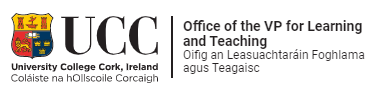 Learning, Teaching & Assessment (LTA) Enhancement FundAPPLICATION FORMPlease complete and return by email to the Office of the Vice-President for 
Learning & Teaching:   teachingawards@ucc.iePlease read the Information and Guidelines for Applicants before completing this formPlease submit one email per application, containing all relevant documents as attachmentsDEADLINE FOR THE SUBMISSION OF APPLICATIONSMonday 10th May 2021* For larger teams please add rows.* Please add rows as required.Applications must be submitted electronically to teachingawards@ucc.ie before/on Monday 10th May 2021. Please submit one email only per application.1. Application type:  Individual application   Team application(Please tick one box)2. Contact details (for an individual applicant or a team applicant’s lead/representative):2. Contact details (for an individual applicant or a team applicant’s lead/representative):2. Contact details (for an individual applicant or a team applicant’s lead/representative):2. Contact details (for an individual applicant or a team applicant’s lead/representative):Name:FirstLastMiddle Initial(s)School/Dept./Unit:Position/Role:Work address:Email address:Contact phone number:2a. For team applications:Please list all other team members2a. For team applications:Please list all other team members2a. For team applications:Please list all other team membersNameSchool/Department/UnitPosition/Role3. Project title:Please provide a brief descriptive title for this project 4. Abstract:Please provide a brief summary of the project, including intended outcome/s and impact. For successful projects this text will be used on the OVPLT web page (Max. 200 words)4. Abstract:Please provide a brief summary of the project, including intended outcome/s and impact. For successful projects this text will be used on the OVPLT web page (Max. 200 words)Word count for this section: 5. Description of the project:Please provide a brief outline of the project and its proposed implementation. This should include information on the need for the project; aims and objectives; methods; expected outcomes; how it aligns with the Academic Strategy 2018-22 and UCC 2022: Delivering a Connected University; and a description of how it will benefit the university and beyond. Information on the requirements of the research in relation to ethical approval should also be included. (Max. 500 words)5. Description of the project:Please provide a brief outline of the project and its proposed implementation. This should include information on the need for the project; aims and objectives; methods; expected outcomes; how it aligns with the Academic Strategy 2018-22 and UCC 2022: Delivering a Connected University; and a description of how it will benefit the university and beyond. Information on the requirements of the research in relation to ethical approval should also be included. (Max. 500 words)Word count for this section: 6. Outcomes and impact on teaching and learning:Please provide details of how you will disseminate the project outcomes, how these will benefit students and how this will benefit the wider university. (Max. 200 words)6. Outcomes and impact on teaching and learning:Please provide details of how you will disseminate the project outcomes, how these will benefit students and how this will benefit the wider university. (Max. 200 words)Word count for this section: 7. Project timeframe and milestones:Please provide details of proposed project commencement and end dates and project milestones8. Amount requested:Please provide a justification of anticipated costs in the categories ‘consumables’, ‘travel and subsistence’, ‘staff development’ and ‘other’. The maximum grant amount will be €2,000.  8a. Breakdown of costs:8a. Breakdown of costs:DescriptionCost (€)8b. Cost centre details:Please provide details of cost centre and research or activity code for transfer of funds should your application be successful. In the case of team awards, the awarded sum will be sent to one cost/activity/research code only. 9. Short resume of applicant or team:(Max. 500 words)9. Short resume of applicant or team:(Max. 500 words)Word count for this section: 10. Consent10. ConsentUCC may wish to use elements of the information provided in this application form, anonymously, in publicity for this scheme. If you do not wish this information to be used for publicity purposes please tick here11. Declaration11. DeclarationI confirm that, should my application be successful, the funds received will be used solely to undertake the research as detailed in this proposal, as outlined in the Information and Guidelines for Applicants.  By applying for this grant, you are also confirming that this project/proposal is standalone/not supplementing any other existing/funded project already  underway.12. Signatures:12. Signatures:12. Signatures:12. Signatures:Signed:Date:Head of School or equivalentSigned:Date:Applicant